ANEXO IV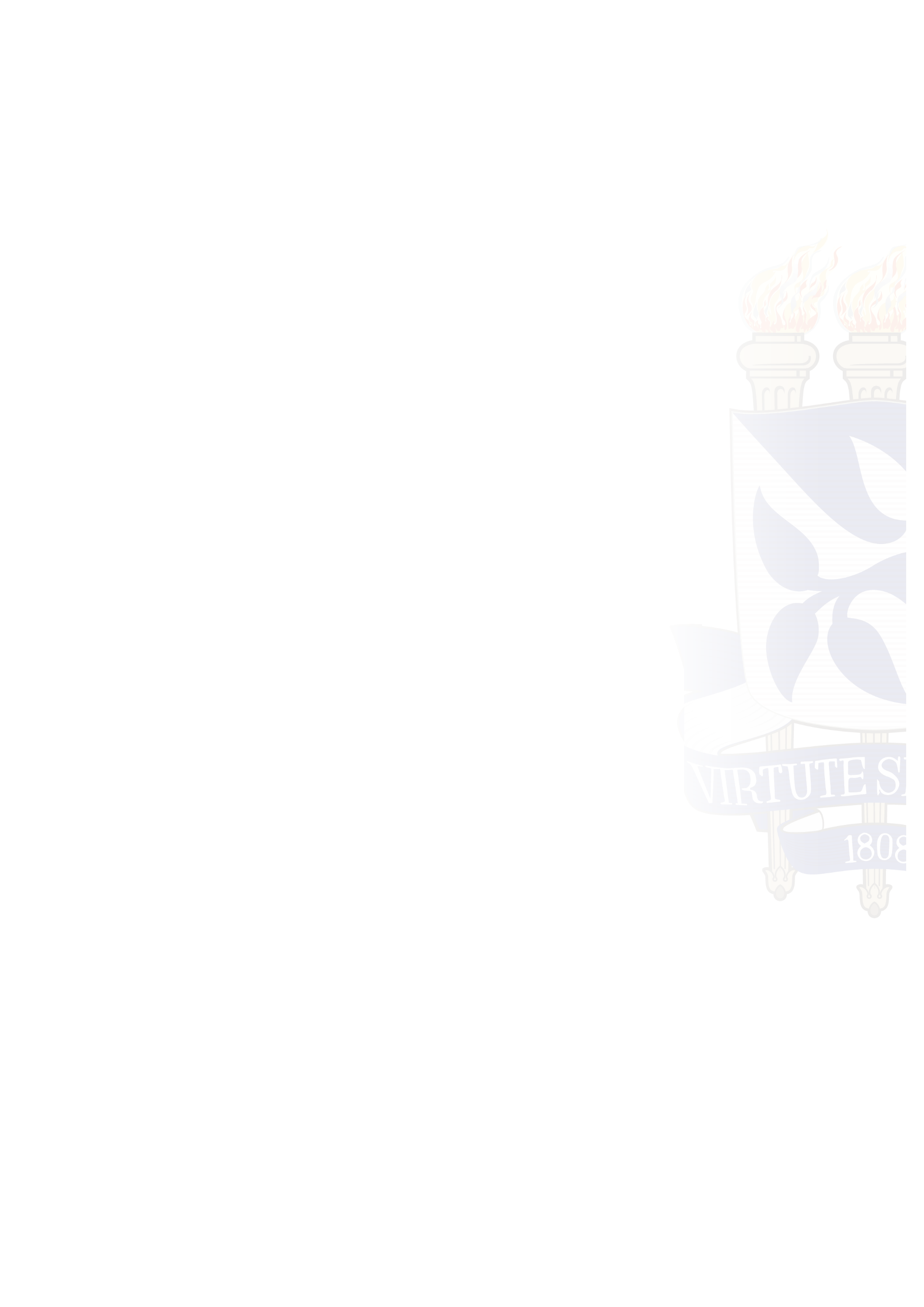 FONTE FINANCIADORA DE ESTUDOSPossuo bolsa de estudo concedida (ou a ser concedida) pelo (a): Manterei vínculo empregatício durante o curso, percebendo meus vencimentos.Manterei vínculo empregatício durante o curso, sem perceber meus vencimentos.Possuo emprego, mas dependerei da bolsa do curso. Meu último salário foi de: R$  ( )Não possuo emprego ou bolsa e desejo candidatar-me a uma bolsa do curso.OBSERVAÇÕES:* Assinale apenas uma alternativa acima*Somente candidatos brasileiros podem concorrer ao pleito de bolsas.*O fato do candidato ter sido selecionado, não implica compromisso de bolsa por parte do curso.*O candidato que mantiver vínculo empregatício e se candidatar a uma bolsa de estudos deverá anexar comprovante de autorização da Instituição de origem a fim de se afastar integralmente para frequentar o curso.*O candidato estrangeiro deverá comprovar os meios que disporá para financiar seus estudos.DECLARAÇÃOEu, , declaro para os devidos fins, inclusive legais, que este formulário contém informações completas e exatas. Além disso, estou ciente e aceito o sistema e os critérios adotados pela Instituição para este processo de seleção. de  de 20LocalDataAssinatura